MIÉRCOLES, 26 DE ENERO DE 2022 - BOC NÚM. 17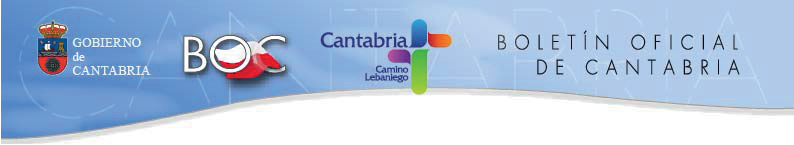 ANEXO VIEXENCIÓN DE TASAS Y/O MEDIDAS DE ADAPTACIÓND/Dª ___________________________________________, con DNI _________________ y teléfono _____________, a efectos de participación en el proceso selectivo convocado por la Orden EDU/2/2022, de 18 de Enero de 2022, BOC de 26 de Febrero, en el Cuerpo de Maestros y Especialidad __________________ ________________________________________ a la que se presenta a la oposición, manifiesta:A) Estar exento del pago de tasas por el siguiente motivo (marque con una X):Grado de discapacidad igual o superior al 33 por cientoVíctimas del terrorismoVíctimas de la violencia de géneroB) En caso de personas aspirantes con discapacidad acreditada o aquellos que sin tener un grado de discapacidad igual o superior al 33%, justifiquen debidamente circunstancias personales u otras causas que pudieran requerir la realización de adaptaciones, indíquelas en el siguiente recuadro:DOCUMENTACIÓN ACREDITATIVA DE LA CAUSA DE EXENCIÓN Y/O MEDIDAS DE ADAPTACIÓN:(deberá aportar copia en los registros a los que se refiere el artículo 134.8 de la Ley 5/2018, de 22 de noviembre, de Régimen Jurídico del Gobierno, de la Administración y del Sector Público Institucional de la Comunidad Autónoma de Cantabria)1. ________________________________________________________________2. ________________________________________________________________3. ________________________________________________________________4. ________________________________________________________________5. ________________________________________________________________En _______________, a ___ de _____________ de ______Firmado: _______________________CONSEJERÍA DE EDUCACIÓN Y FORMACIÓN PROFESIONAL DIRECCIÓN GENERAL DE PERSONAL DOCENTE Y ORDENACIÓN ACADÉMICAC/ Vargas, 53 - 7ª planta       39010 – Santander (CÓDIGO DIR 9 O00006452 - A06018460)	boc.cantabria.es	